Månedsplan desember, gul avdeling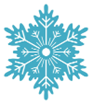 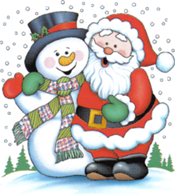 Månedens mål: Få kjennskap til høytiden jul. Månedens sang/regle: På låven sitter nissen, svart senker natten seg, nå tenner vi det første lys, musevisa, 5 snømenn, nisse rød og nisse blå.Månedens eventyr: Brillebjørn adventbok og vinter vrimlebok.Månedens fokusord: Jul, julestjerne, julenisse, advent. Personalet skal: Skape julestemning og førjulshygge. Synge julesanger og lese juleeventyr. Skape rom for kreativitet.GOD JUL! Hilsen May- Brit, Ksenija og CamillaUke 48Fredag 1MorgensamlingPynte til jul. Bake pepperkakerUke 49Mandag 4Adventsamling på grønn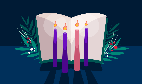 Tirsdag 5MorgensamlingJuleverkstedOnsdag 6MorgensamlingNissefest med barna. Husk nisselue! 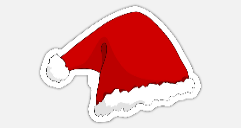 Torsdag 7MorgensamlingUtelek Juledisco Fredag 8MorgensamlingJulekosUke 50Mandag 11Adventsamling på grønn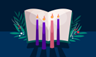 Bake lussekatterTirsdag 12MorgensamlingJuleverkstedOnsdag 13Lucia-tog og lussekatter med foreldre. 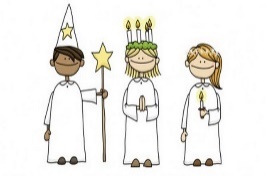 Torsdag 14Utelek Juledisco Fredag 15MorgensamlingJulekosUke 51Mandag 18Adventsamling på grønnTirsdag 19MorgensamlingJuleverkstedOnsdag 20MorgensamlingUtelek Torsdag 21MorgensamlingUtelek/ Juledisco Fredag 22MorgensamlingJulekosUke 52MandagBarnehagen stengtTirsdagBarnehagen stengtOnsdagRomjulskos- felles rød og gulTorsdagRomjulskos- felles rød og gulFredagRomjulskos- felles rød og gulMåneden som var, november:I november har vi hatt om eventyret de tre bukkene bruse. Dette var absolutt en slager på avdelingen. Vi har brukt konkreter i samling og i lek. Og lekt bukkene bruse når vi har vært ute. I november har vi på gul også hatt ansvar for fellessamlingene på huset. Det har vært kjempegøy og barna har blitt med å hjulpet til i samlingen. Ellers har vi hatt mye besøk av grønn avdeling både i samling og lek.Turdagene våre har for det meste gått til forskjellige lekeplasser i nærområdet. NB! Det begynner å bli kaldt, så husk å sjekk at barna har vinterdresser, sko, lue og votter. Måneden som kommer, desember:Vi ser frem til en magisk desember måned fylt med juleverksted, nissefest, julesang og baking. Desember måned vil bestå av juleeventyr (Brillebjørns adventsbok), julesanger, juleverksted, utelek og julekos. I romjulen slår vi avdeling gul og rød sammen. Da blir det både felles frokost og felles lek. Viktige datoer: 6. desember. Nissefest for barna i barnehagen.13. desember. Lucia-tog og lussekatter med foreldre. 